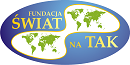 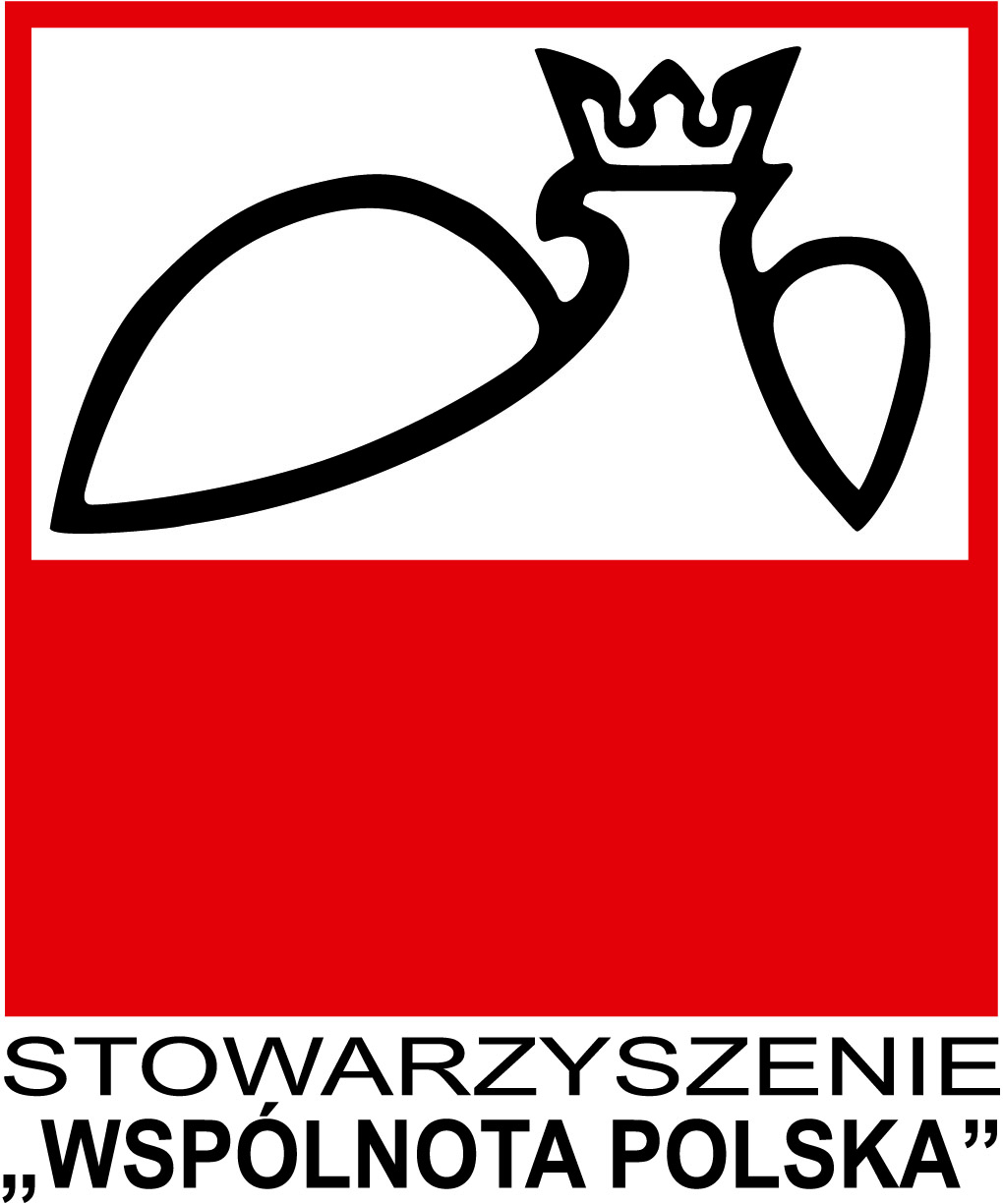 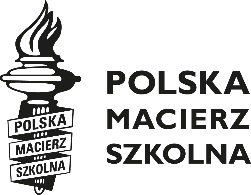 ZAŁĄCZNIK NR 2FORMULARZ ZGŁOSZENIAKOPERTA ZAMKNIĘTAKonkurs „Być Polakiem”, moduł B – dla nauczycieli pt. „Rok 1918 – spełnione marzenia pokoleń”z okazji stuletniej rocznicy odzyskania przez Polskę niepodległości dla nauczycieli wszystkich typów szkół przedmiotów ojczystych,pracujących poza PolskąWyrażam zgodę na przechowywanie i przetwarzanie moich danych osobowych przez Organizatorów Konkursu „Rok 1918 – spełnione marzenia pokoleń”Imię i nazwisko							Data:drukowanymi literami:.............................................................................			......................................................................Podpis:..............................................................DANE NAUCZYCIELADANE NAUCZYCIELAPseudonimImię i nazwiskoTelefon kontaktowy wraz z numerem kierunkowymAdres E-mailDANE SZKOŁYDANE SZKOŁYNazwa szkołyAdres szkołyImię i nazwisko dyrektora szkołyTelefon dyrektora szkoły wraz z numerem kierunkowymAdres e-mail dyrektora szkołyAdres e-mail dyrektora szkoły